Муниципальное  дошкольное  образовательное учреждение«  Детский  сад № 4  « Сказка» города  Алушты298500, Республика  Крым, г. Алушта,                                                                         Ул.Октябрьская,28               E-mail:mdoy4@bk.ru               Тел. 0(36560) 3 – 43 01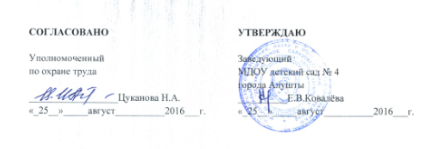 ИНСТРУКЦИЯпо охране труда для уборщика служебных помещений№ 04Введено с  «_25__»____август_______2016___г.г. Алушта 2016 г.СОДЕРЖАНИЕ1. ОБЩИЕ ТРЕБОВАНИЯ ОХРАНЫ ТРУДА1.1. Настоящая инструкция регламентирует основные требования охраны труда для уборщика служебных помещений.1.2. К самостоятельной работе уборщиком служебных помещений, допускаются лица, прошедшие вводный инструктаж и первичный инструктаж на рабочем месте по охране труда и пожарной безопасности, инструктаж по электробезопасности, стажировку, обученные безопасным методам и приемам выполнения работы, оказанию первой помощи пострадавшим при несчастных случаях на производстве.В течение месяца, со дня принятия на работу, работники должны пройти обучение и проверку знаний требований охраны труда. 1.3. Работник, не прошедший своевременно повторный инструктаж по охране труда (не реже одного раза в 6 месяца) не должен приступать к работе. 1.4. При изменении правил по охране труда, замене или модернизации оборудования, приспособлений, инструмента, нарушении действующих норм и правил по охране труда, которые привели или могут привести к травматизму, аварии, пожару, при перерывах в работе более 30 календарных дней, по требованию органов надзора проводится внеплановый инструктаж.1.5. О проведении повторного и внепланового инструктажа производится соответствующая запись в журнале регистрации инструктажа на рабочем месте с обязательной подписью инструктируемого и инструктирующего. Работник, получивший  инструктаж и показавший неудовлетворительные знания, к работе не допускается. Он обязан вновь пройти инструктаж.1.6. При поступлении на работу уборщик служебных помещений должен проходить предварительный медосмотр, а в дальнейшем - периодические медосмотры в установленные сроки.1.7. При работе на уборщика служебных помещений возможно воздействие следующих опасных и вредных производственных факторов:- повышенное значение напряжения в электрической цепи, замыкание которой может произойти через тело человека;- отсутствие или недостаток естественного света;- недостаточная освещенность рабочей зоны;- повышенная запыленность воздуха рабочей зоны;- физические перегрузки.1.8. Во избежание электротравм и поражений электрическим током уборщик служебных помещений не должен прикасаться к открытой электропроводке и кабелям.1.9. Работник обязан соблюдать правила внутреннего трудового распорядка, утвержденные в МДОУ «Детский сад №  4 «СКАЗКА» Уборщик служебных помещений должен быть ознакомлен с режимом труда и отдыха в учреждении и обязательно соблюдать его. Изменения режима труда и отдыха допускаются только в случае экстремальных ситуаций.1.10. Уборщик служебных помещений должен работать в специальной одежде, специальной обуви и в случае необходимости использовать другие средства индивидуальной защиты.1.11. Уборщик служебных помещений не должен приступать к выполнению разовых работ, не связанных с его прямыми обязанностями по специальности, без получения внепланового, целевого инструктажа.1.12. Работник должен соблюдать правила пожарной безопасности, уметь пользоваться средствами пожаротушения, знать их расположение. 1.13. Курить на территории МДОУ детский сад № 4 «СКАЗКА» запрещается.1.14. Работник должен соблюдать правила личной гигиены. По окончании работы, перед приемом пищи необходимо мыть руки с мылом. 1.15. Употребление алкогольных и слабоалкогольных напитков, наркотических веществ на работе, а также выход на работу в нетрезвом виде запрещается.1.16. Не допускается хранить и принимать пищу и напитки на рабочих местах. 1.17. Уборщик служебных помещений должен знать приемы оказания первой помощи пострадавшему в соответствии с Инструкцией по оказанию первой помощи. 1.18. Уборщик служебных помещений должен выполнять правомерные рекомендации инженера по охране труда, или лица, уполномоченного по охране труда от трудового коллектива. 1.19. Заметив нарушение требований охраны труда другим работником, уборщик служебных помещений должен предупредить его о необходимости их соблюдения.1.20. Работник должен соблюдать требования данной инструкции по охране труда. 1.21. За невыполнение требований данной инструкции по охране труда, работник несет ответственность согласно действующему законодательству РФ. 2. ТРЕБОВАНИЯ ОХРАНЫ ТРУДА ПЕРЕД НАЧАЛОМ РАБОТЫПеред началом работы уборщик служебных помещений должен: 2.1. Проверить и надеть специальную одежду, специальную обувь, приготовить другие средства индивидуальной защиты. Запрещается закалывать одежду булавками, иголками, держать в карманах одежды острые, бьющиеся предметы.2.2. Включить освещение и убедиться в исправной работе светильников.2.3. Осмотреть и подготовить свое рабочее место, убрать все лишние предметы, не загромождая при этом проходы. Убедиться в том, что рабочее место достаточно освещено.2.4. Расположить инструмент на рабочем месте с максимальным удобством для пользования, не допуская наличия в зоне работы лишних предметов.2.5. Проверить исправность применяемого инструмента и оборудования.2.6. Убедиться в исправности электрооборудования помещения, в котором будут проводиться работы: светильники должны быть надежно подвешены к потолку и иметь светорассеивающую арматуру; коммутационные коробки должны быть закрыты крышками, а электророзетки-фальшвилками; корпуса и крышки выключателей и розеток не должны иметь трещин и сколов, а также оголенных контактов.2.7. При любых нарушениях правил электробезопасности, выявленных перед работой, работник должен поставить в известность руководителя учреждения.2.8. Проверить состояние пола на рабочем месте. Если пол скользкий или мокрый, потребовать, чтобы его вытерли, или сделать это самому. 2.9. Надеть резиновые перчатки. Приготовить теплую воду и необходимые растворы дезинфицирующих и моющих средств.2.10. Проверить исправность лестницы-стремянки. Она должна иметь инвентарный номер, дату испытания; на нижних концах стремянки должны быть резиновые накладки против скольжения. Стремянка должна быть снабжена приспособлением, не позволяющим ей самопроизвольно раздвигаться во время работы.2.11. Осмотреть рабочее место, убедиться в надёжном креплении подвесных шкафов, полок; в исправности фрамужных приборов и ограничителей на окнах, в правильном хранении битой посуды, чистящих, моющих, дезинфицирующих средств, защитной пасты для рук. Хранить их в закрытой небьющейся посуде и с чёткой надписью.2.12. Визуально осмотреть электрокабель, вилку и розетку пылесоса; при обнаружении неисправностей не использовать их в работе до устранения неполадок.2.13. О выявленных недостатках, которые могут негативно повлиять на здоровье работников а и детей, следует незамедлительно сообщить руководителю учреждения.3. ТРЕБОВАНИЯ ОХРАНЫ ТРУДА ВО ВРЕМЯ РАБОТЫ3.1. Выполнить только ту работу, которая поручена администрацией детского сада и способы выполнения которой, хорошо известны. В сомнительных случаях обращаться к руководителю за разъяснением.3.2. При выполнении работы быть внимательным, не отвлекаться посторонними делами и разговорами, не отвлекать других от работы.3.3. Не загромождать установленные проходы.3.4. При переносе грузов вручную предельная норма тяжести для женщин при чередовании с другой работой установлена не более , а постоянно в течение рабочей смены – по .3.5. При приготовлении моющих и дезинфицирующих средств:применять только разрешенные органами здравоохранения моющие и дезинфицирующие средства;не превышать установленную концентрацию и температуру (выше 50°С) моющих растворов;не допускать распыления моющих и дезинфицирующих средств, попадания их растворов на кожу и слизистые оболочки;во время приготовления холодного раствора хлорной извести пользоваться респиратором и защитными очками;не превышать концентрацию дезинфицирующих средств. Хранить исходный раствор хлорной извести в емкости с плотно закрытой крышкой (пробкой) в специально выделенном месте.3.6. Приготовление раствора хлорной извести, гипохлорида натрия производить в специально отведённом помещении – хлорной – при наличии освещения, применяя средства индивидуальной защиты.3.7. При попадании химикатов в глаза, на кожу, необходимо срочно это место большим количеством чистой проточной воды промыть и обратиться к медсестре.3.8. При работе с моющими, дезинфицирующими веществами, применять для рук силиконовый крем и пасту.3.9. Не применять в работе легковоспламеняющиеся жидкости (бензин, керосин, растворители), кислоты и другие посторонние химические реактивы и препараты, не предусмотренные санитарными нормами и правилами.3.10. Вентили, краны на трубопроводах открывать медленно, без рывков и больших усилий. Не применять для этих целей молотки, гаечные ключи и другие предметы.3.11. Наполняя ведро, сначала заливать холодную, а затем горячую воду.3.12. Переносить горячую воду для уборки в закрытой посуде, а если для этой цели применяется ведро без крышки, то наполнять его не более чем на 3/4 вместимости.3.13. Во избежание падения на мокром линолеуме/паркете, пол мыть небольшими участками, оставляя для прохода сухую площадь, вымытую часть вытирать насухо. Ведро ставить сбоку от себя.3.14. Не оставлять ведро, швабру и другие предметы на пути следования персонала детского сада и детей.3.15. Мытье полов производить ветошью с применением швабры; выжимать разрешается только промытую ветошь. Вымытые полы вытирать насухо.3.16. При выносе мусора в контейнер, убедиться в отсутствии на крышке контейнера травмоопасных предметов; при наличии – аккуратно убрать их, опасаясь травмирования.3.17. Для уменьшения выделения пыли при подметании полов производить опрыскивание их водой или производить уборку влажным веником или щеткой; перед мытьем полов подмести их и удалить травмоопасные предметы, используя щетку и совок.3.18. Производить дезинфекцию бачков для отходов, туалетов, и гардеробных только в резиновых перчатках.3.19. При применении воды для удаления пыли со стен, окон и конструкций отключать электрические устройства.3.20. Во избежание падения при протирке, мытье окон, стен на высоте, пользоваться специальными приспособлениями, в виде швабры, стоя на полу.3.21. Для мытья предметов необходимо отрегулировать температуру воды, опасаясь ожога рук.3.22. Не собирать мусор незащищенными руками, использовать для этой цели совок и щетку (веник).3.23. Во избежание поражения электрическим током при уборке пыли со светильников, предварительно подать заявку на их снятие; при мытье стен вблизи выключателей, электророзеток следить, чтобы вода не попала на токоведущие части.3.24. Прежде чем передвигать столы и другую мебель, убрать с их поверхности предметы, которые могут упасть.3.25. Поверхность столов следует предварительно обработать ручной щеткой, после чего протереть слегка влажной тряпкой. Перед уборкой столов убедиться, что на них нет острых предметов (иголок, кнопок, бритвенных лезвий, шила, осколков стекла и т.п.), при наличии таких предметов собрать их, а осколки стекла смести щеткой в совок. При переходе от стола к столу следить за тем, чтобы не зацепить ногами свисающие электрические и телефонные провода.3.26. Протирать настольные электрические лампы, вентиляторы, бытовую технику и другие электроприборы следует, отключив их от электрической сети (вынув вилку из розетки). При невозможности отключить электрооборудование от электросети – протирать его только сухой ветошью, предварительно убедившись в отсутствии неизолированных токопроводящих участков. Розетки и выключатели, также, протирать только сухой ветошью.3.27. Запрещается протирать электрооборудование (а также провода, розетки, выключатели), подключенное к питающей сети мокрой или влажной ветошью (губками), а также прикасаться к нему мокрыми (влажными) руками или перчатками.3.28. Для выполнения работ, связанных с подъёмом на высоту применять исправную лестницу-стремянку, соблюдая правила безопасности:путём осмотра и опробования необходимо убедиться в устойчивости лестницы-стремянки и в то, что она не может быть случайно сдвинута;работу выполнять вдвоём, при этом один из работающих поддерживает лестницу – внизу;не допускать работу одновременно двух человек на одной лестнице;сбрасывать предметы вниз запрещается.3.29. Применять случайные предметы для подъёма на высоту запрещается.3.30. При подключении пылесоса, электровилка должна плотно, до упора, войти в гнездо штепсельной розетки. Включение пылесоса производить нажатием кнопки «Пуск». Пылесос во время работы находится на полу и перемещается вручную.3.31. Отключение пылесоса производить кнопкой «Стоп», затем электровилкой, не тянуть за электрошнур.3.32. Включение и отключение пылесоса производить только сухими руками.3.33. Не работать пылесосом с повреждённой изоляцией электрошнура и штепсельного соединения.3.34. При уборке помещений не допускается:производить уборку мусора и уплотнять его в урне (ящике, бачке и т.п.) непосредственно руками;пользоваться неисправными вентилями и кранами;применять для уборки воду с температурой выше 50°С, а также сильнодействующие ядовитые и горючие вещества (кислоты, растворители, каустическую соду, бензин и т.п.);мыть руки в масле, бензине, эмульсиях, керосине;мыть и протирать окна при наличии битых стекол, непрочных и неисправных переплетов или стоя на отливе подоконника;мыть и протирать окна с внешней стороны, кроме помещений, находящихся на первом этаже здания.3.35. Уборочный инвентарь для туалетов должен храниться в специально выделенном месте, изолированно от уборочного инвентаря других помещений, иметь четкую маркировку и сигнальную окраску.3.36. Не использовать для сидения случайные предметы (ящики, бочки и т.п.), оборудование.3.37. Работать только в спецодежде и резиновых перчатках. Обувь должна быть без каблука, с закрытой пяткой, на нескользящей подошве.3.38. При прохождении по лестничному маршу держаться за перила и не допускать поспешности в передвижении.3.39. При хождении по территории детского сада (вне помещения) проявлять внимание, опасаясь падения о выступающую тротуарную плитку или другие неровности.3.40. Прием пищи должен осуществляться только во время регламентированных перерывов в специально отведенных для этих целей помещениях с соблюдением правил личной гигиены.3.41. При работе с электроприборами:не работать с неисправными электроприборами;не производить ремонт неисправных приборов самостоятельно;не включать и не выключать электроприборы влажными руками;отключать все приборы при прекращении подачи электроэнергии.3.42. Запрещается:прикасаться к неизолированным токоведущим частям электрических устройств, электробытовых приборов, музаппаратуры и др.подвешивание различных предметов на осветительные приборы, а также на включатели и электророзетки.3.43. Данная инструкция не может предугадать все опасные производственные факторы. Всегда будьте аккуратны во время производства работ.4. ТРЕБОВАНИЯ ОХРАНЫ ТРУДА В АВАРИЙНЫХ СИТУАЦИЯХ4.1. Уборщик служебных помещений обязан немедленно извещать своего непосредственного руководителя о любой ситуации, угрожающей жизни и здоровью работников и детей, о каждом несчастном случае, происшедшем на территории работодателя, или об ухудшении состояния своего здоровья, в том числе о проявлении признаков острого профессионального заболевания (отравления), о всех нарушениях, обнаруженных неисправностях.4.2. Если произошел несчастный случай, очевидцем которого стал уборщик служебных помещений, ему следует прекратить работу, немедленно вывести или вынести пострадавшего из опасной зоны, оказать пострадавшему первую помощь, вызвать скорую медицинскую помощь, помочь организовать доставку пострадавшего в ближайшее медицинское учреждение и сообщить о случившемся руководителюМДОУ «Детский сад № 4 «СКАЗКА», а также сохранить обстановку и состояние оборудования таким, какими они были в момент происшествия (если это не угрожает жизни, здоровью окружающих работников и не приводит к аварии).4.3. Если несчастный случай произошел с самим уборщиком служебных помещений, ему следует прекратить работу, по возможности обратиться в медицинское учреждение, сообщить о случившемся руководителю МДОУ «Детский сад№ 4 «СКАЗКА» или попросить сделать это кого-либо из окружающих.4.4. Уборщику служебных помещений необходимо уметь оказывать первую помощь пострадавшему.4.5. При возникновении пожара:- прекратить работу;- немедленно эвакуировать воспитанников (согласно плану эвакуации) из помещения, закрыв все форточки, окна (с целью нераспространения быстрого огня);- по возможности отключить электрооборудование;- нажать кнопку пожарной сигнализации и подать сигнал о пожаре; - сообщить о случившемся работодателю;- принять меры по эвакуации детей и работников;- принять меры по локализации пожара имеющимися средствами пожаротушения, руководствуясь инструкцией по пожарной безопасности;- при необходимости вызвать пожарную охрану по тел. – 01 (при этом необходимо назвать адрес объекта, место возникновения пожара, а также сообщить свою фамилию, имя, отчество, тел.) и организовать встречу пожарных подразделений.4.6. При аварии (прорыве) системы отопления необходимо немедленно удалить воспитанников из помещения, сообщить о происшедшем администрации. 4.7. Необходимо помнить об уголовной ответственности за несвоевременное сообщение о несчастном случае с воспитанником детского сада или за промедление в оказании помощи, эвакуации детей, вызове скорой помощи. 5. ТРЕБОВАНИЯ ОХРАНЫ ТРУДА ПО ОКОНЧАНИИ РАБОТЫ5.1. Убрать уборочный инвентарь в специально отведенное место (инвентарь, используемый для уборки туалетов, хранится отдельно). Выключить используемое электрооборудование.5.2. Проветрить помещение.5.3. Закрыть окна, фрамуги, проверить закрыты ли запасные выходы, выключить свет.5.4. При обнаружении замечаний по охране труда поставить в известность заведующего. 5.5. Снять рабочую одежду, сменную обувь и убрать их в установленное место. 5.6. Чисто вымыть руки с мылом. 5.7. Покинуть территорию МДОУ «Детский сад № 4 «СКАЗКА»1.Общие требования охраны труда32.Требования охраны труда перед началом работы43.Требования охраны труда во время работы54.Требования охраны труда в аварийных ситуациях85.Требования охраны труда по окончании работы9Лист ознакомленияЛист ознакомления10